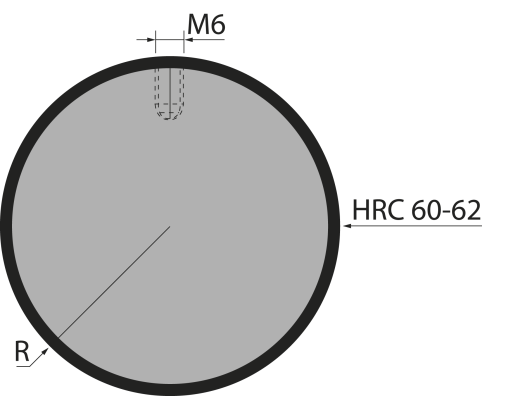 Вставка радиусная C35Вставка радиусная C35Вставка радиусная C35Вставка радиусная C35Вставка радиусная C35Вставка радиусная C35артикулРадиус, ммдлина, ммвес, кгмакс. усилиеTOP.C3535,0052516,00100 т/метрзаказать